Dijital KumpasNumunelerin uzunluk, çap, derinlik vb. ölçümleri için kullanılmaktadır.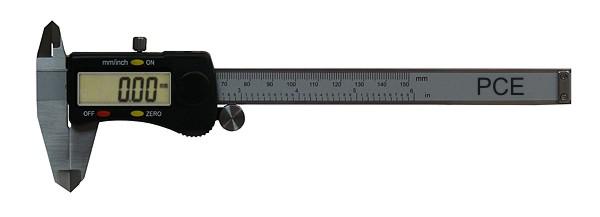 Resim 1. Dijital KumpasKullanım TalimatıON/OFF tuşuna basıp dijital kumpaslar çalıştırılır.İnch/mm tuşuna basarak ölçüm birimi seçilir ve ayaklar oynatılarak istenilen başlangıç konumuna getirilir.ZERO tuşuna basın ve ölçüm gerçekleştirilecektir. Bu süreçte ölçümler sırasıyla gösterilecektir.Değerler okunduktan sonra ON/OFF tuşuna basıp dijital kumpaslar kapatılır.